Temat dnia: Instrumenty wokół nasDrodzy Rodzice i Dzieci!Dziś będziemy ruszać się i bawić przy muzyce. Usprawnimy percepcję słuchową rozwiązując zagadki muzyczne. Będziemy liczyć w zakresie 6. Kreatywnie działać będziemy malując farbami jednocześnie słuchając muzyki. Aparat mowy usprawnimy wymawiając wyraźnie głoski. Instrumenty muzyczne skonstruujemy.Na dobry początek dnia proponujemy trochę gimnastyki, bo gimnastyka i ruch jak wiecie dla zdrowia najlepsze są na świecie. Rodzic włącza piosenkę „Śpiewające brzdące – zabawy i ćwiczenia 2”, której link znajdziecie  niżej, a dziecko wykonuje  te same gesty, które usłyszy w piosence.https://www.youtube.com/watch?v=4T9mvzAZhD8„Znajome instrumenty” – to propozycja zagadek słuchowych, która ukształtuje percepcję i pamięć słuchową, pobudzi umysł do dalszego działania. Dziecko rozkłada na dywanie obrazki instrumentów zamieszczonych niżej. Rodzic włącza dziecku nagrania z dźwiękami instrumentów, a dziecko podchodzi do obrazków i pokazuje obrazek instrumentu, którego dźwięk słyszy.https://www.youtube.com/watch?v=BIrR_AH_hjE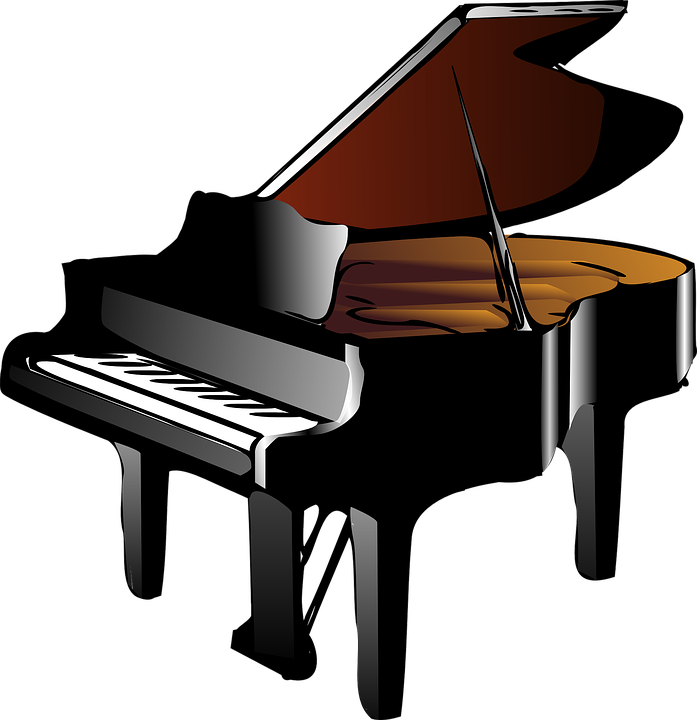 Fortepianhttps://www.youtube.com/watch?v=HWeC6_srMk8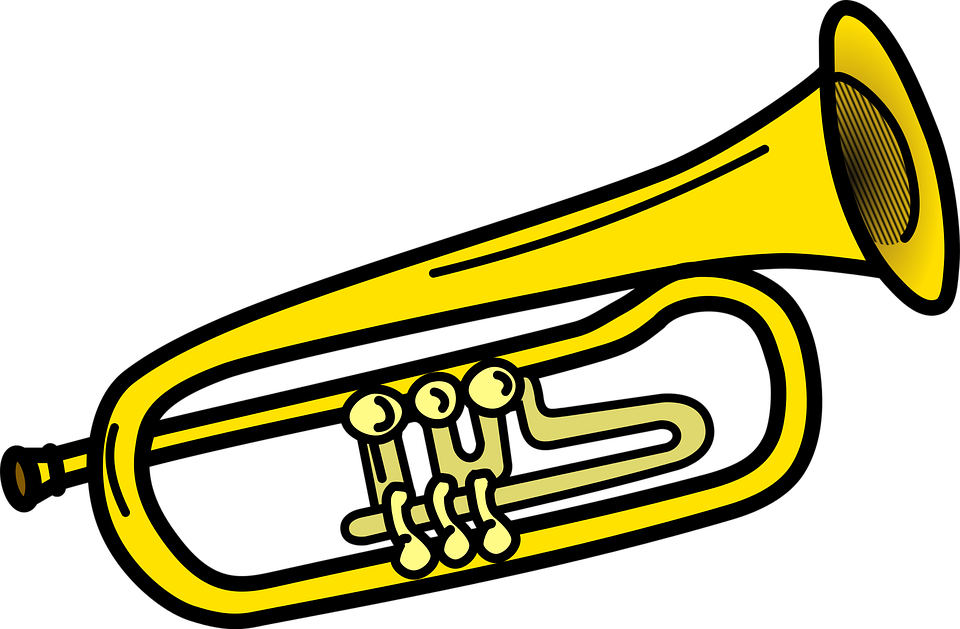 Trąbkahttps://www.youtube.com/watch?v=dAKY_sTd-b4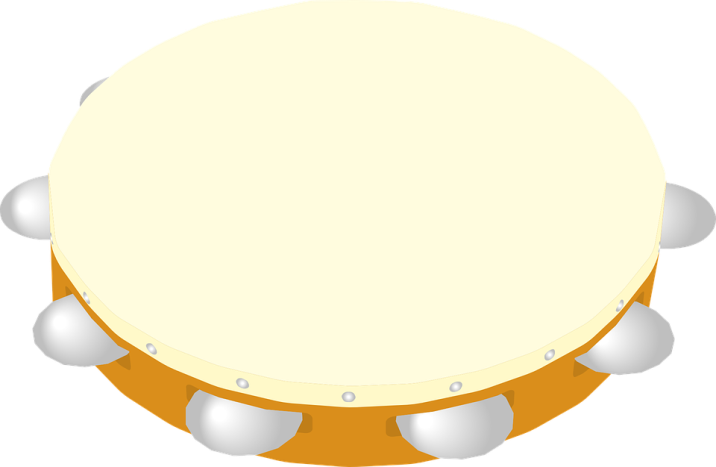 	TamburynoNastępnie proponujemy fragment opowiadania „Księżycowy koncert” A. Bahdaj. Rodzic czyta dziecku fragment opowiadania, a dziecko uważnie słucha i podejmuje próby powtórzenia dźwięków, które śpiewa słowik: pit-pi-piti-rele….Księżycowy koncertBohdaj„Drogi panie – szepnęła myszka do księżyca – powiedz słowikowi, żeby zaśpiewał księżycową piosenkę. Słyszałam, że czarny kot jest bardzo muzykalny i gdy usłyszy śpiew słowika, może zapomni o kolacji. Księżyc spojrzał jednym okiem w olszyny. Zastał słowika siedzącego przy kolacji. - Przepraszam, mój drogi, że ci przerywam, ale mała myszka zobaczyła kota i prosi cię, żebyś zaśpiewał księżycową piosenkę. Słowik zamyślił się. Po chwili zapytał: Dobrze, mój drogi powiedz mi, czy kot nie je także słowików? – Nie obawiaj się – odparł księżyc. – Ukryjesz się wśród jabłoni i będziesz udawał, że jesteś kwiatem. - Dobrze mój panie, ale kwiat przecież nie śpiewa. – Phi, w taką majową noc nawet kwiaty mogą śpiewać. Proszę cię bardzo ratuj biedną myszkę!. Słowikowi nie wypadało odmówić. Przełknął więc ostatniego komara, popił rosą, otrzepał piórka i pofrunął do sadu. A w sadzie usiadł na najpiękniejszej jabłonce. I zaczął koncert księżycowy. Najpierw pit-pi-piti-rele o tym, jak księżyc schudł. Potem tirki-tirki o tym, jak księżyc utył, a na koniec wspaniałe trele-piti-piti-rele o tym, jak księżyc chciał się kąpać w kwiecie jabłoni. Czarny kot zupełnie zapomniał o małej myszce. Nastawił czarne uszy, przymrużył zielone oczy, przechylił głowę i z rozkoszą wsłuchiwał się w tę wspaniałą muzykę”.„Muzyczne powitania” – to propozycja zabawy ruchowej, która ukształtuje motorykę dużą i małą. Rodzic włącza dziecku muzykę taką jaką dziecko chce, a ono tańczy według swojego upodobania. W chwilach gdy muzyka cichnie witają się dziecko i rodzic: podają sobie dłonie, stykają się łokciami, kolanami.„Muzyczne inspiracje” – to propozycja zabawy plastycznej, która pobudzi małe rączki do twórczego  działania. Prosimy przygotować kartkę papieru farby, pędzel.  Rodzic włącza dziecku utwór F. Chopina „Walc a – moll” (link niżej), a dziecko bierze do ręki pędzel umoczony w farbie i słuchając muzyki maluje po kartce.https://www.youtube.com/watch?v=LZXJf_r9Qyk„Skok przez płot” – to propozycja zabawy ruchowo – matematycznej, dzięki której ukształtujemy przeliczanie w zakresie 6 oraz usprawnimy dużą motorykę wykonując skok. Dziecko kładzie na podłodze kartki w różnych kolorach.Na hasło „skok przez płot” przeskakuje jedną kartkę jednocześnie licząc 1,  potem 2, 3, 4, 5 i tak do 6. Teraz przyszła pora na utrwalenie piosenki „Jestem muzykantem”. Rodzic włącza piosenkę, a dziecko podejmuje próby zaśpiewania piosenki. (link niżej)         https://www.youtube.com/watch?v=3UYIl4iwnO4Jestem muzykantem     Jestem muzykantem – konszabelantem,My muzykanci – konszabelanci. Ja nie umiem grać, my nie umiemy grać-A na czym? – na pianinie.A pianino, i no, i no, a pianino, i no, i no.A pianino, i no, i no bęc!„Instrument muzyczny” – to propozycja zabawy konstrukcyjnej, która wyciszy i pozwoli skupić się na wykonywanej czynności. Dziecko siedzi na dywanie i konstruuje z dostępnych klocków instrument muzyczny według własnego pomysłu.                                                              Życzymy miłej zabawy Źródło materiałów:„Przewodnik metodyczny .Plac zabaw trzylatek. Cz.2 ” wydawnictwa WSIPOpracowanie merytoryczne i redakcyjne: Blanka Mieszkow.Zdjęcia pobrano z PixabayPiosenki ze strony Youtube.